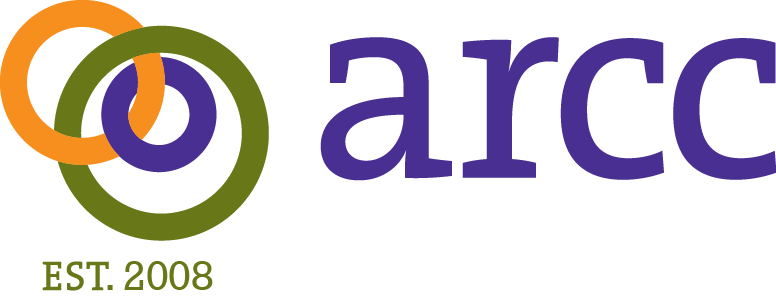 Alliance for Research in Chicagoland Communities   Center for Community Health, Northwestern University Associate Director, Community Collaboration and EngagementThe core focus of this mission-critical position is to actively seek and form partnerships with community partners in the Chicagoland area (including community, faith-based, and patient advocacy organizations; public agencies; coalitions) to establish and deepen trustworthy relationships and meaningful collaborative research partnerships that reimagine the research enterprise and shift the dynamics of power to improve health equity. We seek a team member that is able to build, connect, and support bridging relationships and opportunities for collaborative research that honor, are driven by, and share power with communities, as local, cultural, and lived experience experts.Established in 2008, the Alliance for Research in Chicagoland Communities (ARCC) is a program of the Center for Community Health (CCH) and serves Northwestern’s Institute for Public Health and Medicine (IPHAM) and the Northwestern University Clinical and Translational Sciences Institute (NUCATS). Guided by a steering committee of community- and faith -based organizations, public agencies and Northwestern researchers, we support community- academic research partnerships by providing partnership facilitation, capacity-building resources and technical assistance, seed grants, and advocacy for supportive structural and institutional systems and policies in the research enterprise. ARCC supports the CCH Principles of Engagement and anti-racism in our approach and research we support. Specific ResponsibilitiesIdentifies, develops, and deepens relationships with a broad range of community partners and leads the development & implementation of  vision and strategies for supporting effective community collaboration with new and existing partnersAttends and represents ARCC at community meetings and civic events (may include some evening or weekend hours)Builds professional relationships that seek to shift power within and outside of the academic research enterpriseCoordinates and supports ARCC Community-Academic Steering Committee in partnership with Committee Community and Academic Co-Chairs (Includes leading development of monthly meeting agendas and notes, partner presentation & leadership opportunities, etc.)Leads the development and delivery of capacity-building and networking resources for community partners on principles of research, research priority development, research collaboration and dissemination strategies, etc.Serves and leads in coalition-building and working committees to support community & other research partnersServes as a trusted thought-partner and integral member of ARCC leadership team; advises on community collaboration strategies, strategic direction of other ARCC priorities, and best practices and metrics for community impact evaluationServes as key member of CCH Infrastructure team and provides consultation on community leadership to other departments within Northwestern University and affiliated institutionsMinimum QualificationsStrong knowledge, community connections, and experience in working with Chicagoland communities most impacted by health inequities including Black, Indigenous, Latinx, Arab, Asian, LGBTQ+, and/or people living with disabilities, including community priorities, local issues/history, etc.; Grassroots advocacy/community organizing/coalition building or similar experience;   Active anti-racist, anti-oppressive lens for working relationships; challenging white supremacy tenets and traditional power dynamics, and navigating tensions existing within institutional environments;Great communication and interpersonal skills, including public speaking, group facilitation, and writing. Able to interact effectively with a broad range of people (e.g., grassroots to institutional leadership);Ability to independently establish and implement priorities and objectives and identify new opportunities; Bachelor’s degree in Public Health, Social Services/Social Work, Counseling, Psychology or related field or equivalent combination of education, training, and experience from which comparable skills can be acquiredPreferred QualificationsMaster's degree or equivalent combination of education, training, and experience working within Chicago-based community health or service agency; Understanding and/or experience with community-engaged research project or partnerships and/or in university/academic setting. Position LogisticsCompensation midpoint: $60,000. Compensation will be commensurate with years of experience, expertise and community leadership experience.This position reports to Shehara Waas, ARCC Community Co-Director.Location: This position works primarily off-campus and remotely, across a broad range of Chicagoland communities. Requires personal vehicle for transportation. The office location is at 750 N Lake Shore Drive, Rubloff Building, 6th Floor. To apply: See full job post and apply at: https://www.northwestern.edu/hr/careers/ (Search job opening ID 45899) For questions, please contact ARCC at ARCC@northwestern.edu   For more info: www.ARCConline.net